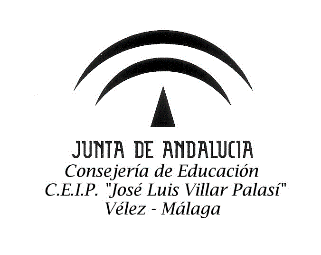 PROGRAMA ESPECÍFICO PARA LA MEJORA DE LA FUNCIÓN EJECUTIVA17-18ALUMNO: 1ºBMAESTRA P.T.:PROGRAMA ESPECÍFICO PARA LA MEJORA DE LA FUNCIÓN EJECUTIVADATOS DEL ALUMNO… es un alumno diagnosticado por el orientador del E.O.E. con N.E.E…... Es atendido por la especialista de P.T. desde …OBJETIVOSEl objetivo principal es contribuir a la mejora del funcionamiento ejecutivo en niños con TDAH, para favorecer su desarrollo y adaptación personal y académica. Podemos operacionalizar este objetivo general en los siguientes objetivos específicos:Mejora de la capacidad de inhibición comportamental, frenando las conductas salientes en favor de otras más reflexivas, elaboradas y adecuadas de acuerdo a la situación.Mejorar la capacidad de autorregulación: planificación, implementación y automonitorización de conductas. Es decir mejorar la capacidad de establecer objetivos, trazar planes para lograrlos y supervisar su propio plan mientras está siendo puesto en práctica, para corregir sus errores.Mejorar la capacidad de inhibición de información interferente.Mejorar la flexibilidad cognitiva.Favorecer la capacidad para evocar información y el uso de estrategias de organización y recuperación de la información verbal.Mejorar la eficacia de la memoria de trabajo, ampliando la cantidad de unidades de información que los niños pueden manipular mentalmente; y mejorar el uso estratégico de la misma. Tanto de la modalidad verbal como visual.Mejorar el control atencional, en las siguientes modalidades: Focalización, la capacidad de centrar el foco atencional en determinado estímulo o tarea.Sostenimiento de la atención en determinados estímulos o tarea: mejorar la concentración.La división de los recursos atencionales: su distribución de forma simultánea entre diferentes campos estimulares o tareas.La alternancia: el cambio flexible del foco atencional de unos estímulos a otros, o de una a otra tarea.ATENCIÓN SELECTIVA.1. Identificar estímulos dentro de un conjunto.2. Comparar estímulos dentro de un conjunto.3. Identificar estímulos dentro de series.4. Reconocer estímulos en el plano o en el espacio.5. Reconocer palabras o frases que cumplan unas condiciones dadasATENCIÓN MANTENIDA.6. Reproducir totalmente o en parte modelos iguales u opuestos a otros dados.7. Retener mentalmente elementos o modelos para reproducirlos o asociarlos con otros.8. Colocar en un orden determinado los elementos de un conjunto conocido.9. Establecer relaciones entre elementos de acuerdo con unas condiciones.RELAJACIÓN.10. Relajar progresivamente su cuerpo mediante tensión-distensión muscular hasta conseguir automatizarlo.AUTOCONTROL.11. Permanecer un tiempo continuado en la tarea sin interrupción.12. Planificar sus trajo mediante Autoinstrucciones.3. ACTIVIDADES1. Identificar estímulos dentro de un conjunto.- Reconocer letras, cifras, símbolos o dibujos.- Reconocer letras para formas palabras, cifras para formar números, símbolos.- Localizar las veces que se repite un elemento (palabra, número, figura geométrica, símbolo, dibujo,…) en un conjunto.- Elegir entre varios elementos desordenados (sílabas, terminaciones, palabras, números, figuras geométricas, símbolos, dibujos, etc..) los que figuran en un modelo dado.2. Comparar estímulos dentro de un conjunto.- Reconocer palabras, números y otros elementos que tengan una determinada característica.- Señalar palabras, números y otros elementos iguales o diferentes dentro del mismo conjunto.- Localizar los elementos que se repiten o que faltan en dos o más conjuntos independientes.- Hallar las diferencias o semejanzas que existen entre dibujos.3. Identificar estímulos dentro de series.- Proseguir series de letras, números, símbolos, dibujos, etc, dados los primeros elementos.- En una sucesión de elementos, identificar todos los que pertenecen o no a la serie o son erróneos.- Elegir elementos para completar palabras, números o figuras.4. Reconocer estímulos en el plano o en el espacio.- Unir puntos siguiendo unas instrucciones.- Trazar líneas o itinerarios siguiendo unas instrucciones.- Construir puzles con letras, números o figuras.5. Reconocer palabras o frases que cumplan unas condiciones dadas:- Localizar palabras sinónimas a unas dadas.- Señalar antónimos de palabra conocidas.- Identificar objetos, palabras, ideas principales, detalles importantes, a partir de unas instrucciones.6. Reproducir totalmente o en parte modelos iguales u opuestos a otros dados.- Copiar o calcar dibujos iguales o simétricos con cierta precisión.- Construir o completar modelos diversos partiendo de los elementos que los constituyen.7. Retener mentalmente elementos o modelos para reproducirlos, asociarlos o categorizarlos.- Reproducir fielmente un modelo una vez visto y memorizado.- Emparejar elementos iguales a otros que se han visto y se retienen en la memoria.8. Colocar en un orden determinado los elementos de un conjunto conocido.- Ordenar conjuntos de elementos diversos de acuerdo con unos criterios.- Secuenciar los pasos de un proceso conocido para poder aplicarlo.9. Establecer relaciones de elementos dados atendiendo a diversos criterios.- Atribuir propiedades a elementos aislados o en comparación con otros.- Establecer clasificaciones de elementos dados atendiendo a diversos criterios.10. Relajar progresivamente su cuerpo mediante tensión-distensión muscular hasta conseguir automatizarlo.- Relajar progresivamente, cabeza, tronco y extremidades de manera inducida hasta que el niño lo realice solo.11. Permanecer un tiempo continuado en la tarea sin interrupción- Permanecer sentado periodos de 25 minutos e ir subiendo progresivamente hasta finalizar la tarea.12. Planificar sus trajo mediante Autoinstrucciones y autoevaluarlo.- Realizar diferentes pasos para la ejecución de las actividades siguiendo el esquema del “Amigo Lápiz”, primero de manera externa hasta que lo interiorice de forma automática.- Al finalizar las tareas, enumerar las actividades y puntuar su ejecución, 1 Mal, 2 Regular, 3 Bien, 4 Muy Bien, 5 Genial.13. Actividades de relajación1- Actividades dirigidas a contraer-disternir los miembros superiores.- Levantar los brazos, manos, muñeca.... y luego dejarlos caer, primero los dos, luego uno solo y finalmente el otro.- Extender los brazos lateralmente e ir distendiendo por este orden los elementos corporales de los mismos: mano, dedos, muñeca, antebrazo, brazo.- Flexionar y luego distencionar y relajar dedos y muñeca.- Presionar sobre el suelo o alfombre y distender mano, muñeca, antebrazo, codo, brazo, el miembro globalmente.2. Actividades dirigidas a contraer-distender los miembros inferiores.3. Actividades dirigidas a contraer - distender los miembros superiores e inferiores.4. Actividades dirigidas a distender los músculos del tronco.5. Actividades dirigidas a contraer-distender los músculos de la cara, el cuello y la nuca.14. Estrategias atencionales que puede emplear. Revisar las tareas. Mirar bien las cosas Trucos para evitar la distracción Atención auditiva Cómo atender mejor a una tarea. Hablarse a sí mismo (autoinstrucción).Pensar Atender a las imágenes y a las palabras Atender a una sola cosa, centrar la atención Atender ¿a qué atiendo? Mirar bien y contestar Cómo atender mejor: comparación visual 15.  Entrenamiento conductual cognitivoSe realizará la tarea verbalizando instrucciones en voz alta.Realizar la tarea siguiendo las instrucciones que da el/la profesor/a en voz alta.El/la alumno/a realiza la tarea siempre mientras se proporciona instrucciones a sí mismo/a.El/la alumno/a se cuchichea a sí mismo/a las instrucciones apenas audibles hasta hacerlas a un nivel encubierto.Una vez aprendida la técnica de las autoinstrucciones deben intercalarse autorefuerzos también verbalizados inicialmente y luego encubiertos como: “esto me sale bien “, “correcto, así es “, “ya pensaba yo que sería así “. También las autoinstrucciones deben contener alternativas de dominio del fracaso: “No he recordado llevarme una en esta columna, bueno, no importa, la repasaré y prestaré mayor atención en las siguientes “y también autoelogio por el nuevo intento: “He sido capaz de rectificar y eso me alegra. Voy a continuar con mayor atención.16. Adquisición y mejora de las habilidades de ejecuciónMe mantendré cerca del niño visual y físicamente.Evitaré, en la medida de lo posible, distractores.Favoreceré y potenciaré la autonomía de trabajo.Acordaré “hitos” para centrar su atención: expresiones verbales, gestos, etc.Las explicaciones serán breves, con división en subtareas y ejemplificaciones familiares; habrá que asegurar su atención al inicio y durante el proceso.Me acercaré sistemáticamente al alumno con el fin de facilitar la supervisión y la consulta de dudas.Progresivo marcaje de tiempos y sub-tareas que debe tener realizadas. Ampliaciones progresivas.Secuenciaré las actividades graduándolas en función de las curvas de fatigabilidad.Intentaré respetar  los tiempos de respuesta lentos del alumno.17. Entrenamiento en tareas de solución de problemas y tareas para conseguir el autocontrol mediante mecanismos de pensamiento secuencial de tareas.ENTRENAMIENTO AUTOINSTRUCCIONAL (de tareas muy sencillas a otras más complejas).Enseñaré y ensayaré la aplicación de la verbalización asociada a la acción. Que verbalice la explicación y los pasos para resolver la tarea a realizar antes y durante la realización.Definición de la tarea. ¿QUÉ TENGO QUE HACER? LEO Y PIENSOEstructurar o aproximar la tarea. ¿CÓMO LO VOY A HACER?Focalizar la atención. TENGO QUE TRABAJAR ATENTO, PENSAR SOLO EN ESTO Y TENER EN CUENTA TODO.Elección de la respuesta. DOY UNA RESPUESTAEvaluación. Respuesta correcta: GUAY, HE TRABAJADO BIEN. Respuesta incorrecta:HAY ALGÚN FALLO, REPASO TODO POCO A POCO. LA PROXIMA VEZ ME SALDRÁ MEJOR.18. Modelado1. MODELADO COGNITIVO: Maestro realiza las tareas hablando en voz alta los pasos. Niño observa.2. GUÍA EXTERNA: Niño realiza la tarea, dando las instrucciones el maestro.3. AUTOGUÍA MANIFIESTA: El niño realiza la tarea dándose instrucciones en voz alta.4. MODELADO: Maestro modela la realización de la tarea, mientras susurra las instrucciones que sigue el niño.5. AUTOGUÍA MANIFIESTA ATENUADA: el niño ejecuta las tareas susurrando las autoinstrucciones.6. AUTOINSTRUCCIÓN ENCUBIERTA: el niño utiliza el lenguaje interno para guiar el proceso.METODOLOGÍAProcuraremos que en los pupitres estén solamente los materiales indispensables para el trabajo que se vaya a realizar.Simplificaremos las instrucciones sobre la tarea y pediremos al niño que las repita.Proporcionaremos, antes de la explicación, un listado de conceptos “clave” para ayudarle a focalizar la atención y extraer la información principal.Promoveremos su participación activa:Ayudante en la instrucción, escribiendo palabras o ideas en la pizarra...Motivarlo para elaborar imágenes mentales, plantearle preguntas sobre estas imágenes a fin de asegurarse de que está visualizando el material.Actividades de juego de roles dirigidas al aprendizaje de conceptos nuevos, acontecimientos históricos, fenómenos sociales... Plantearemos preguntas frecuentes durante las explicaciones y le ofreceremos retroalimentación inmediata de sus respuestas.Mantendremos el contacto ocular frecuente.Utilizaremos claves y señales no verbales para redirigir su atención durante las explicaciones.Simplificaremos las instrucciones.Estableceremos el tiempo durante el cual el niño puede actualmente mantener su atención centrada en la tarea. Reforzaremos e iremos aumentando progresivamente su esfuerzo en lugar de reñirle o forzarle por medios impositivos.Segmentaremos las tareas complejas en fases, marcaremos un tiempo prudente para terminar cada fase, le alabaremos  cada vez que alcance el objetivo marcado y le pediremos que siga a continuación con la siguiente fase.Evitaremos hacer comentarios sobre sus conductas de falta de atención. En su lugar, suministrarle claves verbales discriminativas que le instiguen a reflexionar sobre su forma de comportarse: “recuerda qué es lo que tenías que hacer” o “¿estás terminando ya tu trabajo?”.Procuraremos que las actividades no sean largas.Buscaremos, en la medida de lo posible,  cuadernos de actividades con formato sencillo. Sin dibujos no relacionados con la tarea, incluyendo una o dos actividades por página, dejando espacios en blanco entre ellas.Pondremos un horario sistemático en la pared más visible del aula.Explicaremos con antelación los cambios inesperados.Utilizaremos claves visuales y auditivas para indicar que la tarea va a terminar y se va a comenzar una actividad nueva. Manejar de forma rápida y organizada los cambios de actividad.Explicaremos lo que se desea que haga el alumno y no lo que no se desea. Alabanzas específicas y no frases hechas de carácter general. Ej. : “Juan, estoy muy contento porque has estado quieto en tu mesa trabajando en los problemas de matemáticas”, mejor que “eres un buen chico”.Recordaremos de forma breve y concreta las normas. Mantendremos un estilo positivo de interacción. MATERIALES Y RECURSOSMateriales de elaboración propiaJuegos variadosActividades on line: 9 letras, jclic…Programa Fíjate y concéntrate.Tarjetas y paneles.Cuadernos de trabajo.ESPACIO-TIEMPOLa realización de este programa tendrá lugar en el Aula de Pedagogía Terapéutica, 1 sesión a la semana, salvo actividades puntuales que se realizarán con su grupo- clase en coordinación con el/la maestro/a implicado/a. Se llevará a cabo durante el presente curso 17/18 y al final del EVALUACIÓNA. PROCEDIMIENTOS E INSTRUMENTOS DE EVALUACIÓN     Los procedimientos de evaluación hacen referencia al método que se utiliza para la obtención de la información; el instrumento se refiere al recurso específico que se emplea. Para la presente Programa se van a utilizar los siguientes instrumentos de evaluación en función del procedimiento empleado: Observación sistemática:Registro de observación por tablas.Registro de observación de las actividades realizadas en clase.Registro  anecdótico.Exploración a través de preguntas que le formulo durante la clase.Diario de aulaAnálisis de las produccionesCuaderno de claseTextos escritos y procedimientos orales, musicales, plásticos y motrices.Resolución de ejercicios.Trabajos  y desempeñosPortafolioPruebas específicasPruebas objetivasExámenes y controles orales o escritos.De intercambios oralesExposiciones y puestas en comúnDiálogoEntrevistas- Se intentarán guías o claves de autoevaluación.- Se elaborará un informe anual de carácter fundamentalmente descriptivo (no valoraciones meramente cuantitativas).B. INDICADORES DE EVALUACIÓNVélez. Málaga,Octubre 2017Firmado:Maestra de P.T.SIEN PROCESONO1. Mantiene la atención en el desarrollo de las sesiones:Mantiene la atención durante la explicación de una actividad. 1.2. Mantiene la atención durante el desarrollo de una actividad. 1.3. Mantiene la atención durante el desarrollo de varias actividades. 2. Utiliza las autoinstrucciones como modo de regulación y resolución de las tareas.2.1. Verbaliza y define el problema o tarea a realizar. 2.2. Estructura y se aproxima a la tarea a realizar. 2.3. Focaliza la atención.2.4. Elige de entre las diferentes vías de resolución una y la realiza. 2.5. Aplica autorrefuerzos. 2.6. Rectifica ante los errores cometidos. 3. Leer enunciados de actividades asimilando la información a realizar. 4. Interioriza y utiliza pasos que le ayudan a organizar su pensamiento cuando se enfrenta a tareas.5.Da buen uso de los materilaes y está pendiente de sacarlos, recogerlos… sin perderlos ni deteriorarlos.6. Utiliza correctamente la agenda.